CARRERA: PROFESORADO DE BIOLOGÍA CON TRAYECTO EN CIENCIAS NATURALESCURSO  Y COMISIÓN : 3°PERSPECTIVA/ESPACIO CURRICULAR/MATERIA: FÍSICA BIOLÓGICA Y LABORATORIODOCENTE FERNÁNDEZ LUISHORAS DE CLASES SEMANALES 2(DOS)EXPECTATIVAS DE LOGRO Un análisis de situaciones concretas vinculadas con la energía mecánica, sus transformaciones y su presencia en dispositivos y objetos tecnológicos.La Aplicación de los conceptos básicos de energía, gravitación, fenómenos eléctricos y magnéticos en la resolución de situaciones problemáticasLa Aplicación de los conceptos de estructura de la materia al análisis de situaciones en las que intervienen la física clásica y la física cuántica, y los avances en las teorías modernas de unificación.El Análisis e interpretación de modelos estelares y cosmológicos de la evolución del Universo y de las teorías científicas sobre el mismo en base a los descubrimientos recientesCONTENIDOSUnidad 1.‐ Campo Gravitatorio:Concepto de campo, evolución del concepto de gravedad, ley de gravitación universal, manejode unidades, variaciones de la gravedad, aplicaciones a satélites, sistema de posicionamientoglobal, leyes de Kepler, aplicaciones a la astronomía, agujeros negrosBIBLIOGRAFÍA OBLIGATORIAKane, J.W., Sternheim, M.M., Física, Segunda edición, Reverté S.A., 2000,. Resnick; Halliday;Hewitt, Paul G., Física conceptual, Addison‐Wesley Iberoamericana, 1995,.Modulo elaborado por el docente con recursos de internetBibliografía ampliatoria optativa:Alonso; Finn, Física, Addison‐Wesley Iberoamericana, 1995UNIDAD 2: Carga y Campo EléctricoCarga eléctrica. Cuantización de la carga. Conductores y aisladores. Ley de Coulomb. ProblemasConcepto de Campo eléctrico. Líneas de campo eléctrico. Determinación del campo eléctricopara distribuciones puntuales y continuas de cargas. Movimiento de cargas puntuales encampos eléctricos. Acción del campo eléctrico sobre un dipolo eléctrico. Resolución desituaciones problemáticas.BIBLIOGRAFÍA OBLIGATORIAKane, J.W., Sternheim, M.M., Física, Segunda edición, Reverté S.A., 2000,. Resnick; Halliday;Hewitt, Paul G., Física conceptual, Addison‐Wesley Iberoamericana, 1995,.Modulo elaborado por el docente con recursos de internetBibliografía ampliatoria optativa:Alonso; Finn, Física, Addison‐Wesley Iberoamericana, 1995UNIDAD 3: CORRIENTE ELÉCTRICA Y CIRCUITOSDefinición de corriente eléctrica. Régimen estacionario y otros regímenes. Primera regla deKirchhoff. Relación entre la intensidad y la velocidad de desplazamiento de los electrones. Leyde Ohm. Resistencia eléctrica. Coeficiente de temperatura de la resistividad. La energía en loscircuitos eléctricos. Fuerza electromotriz. Circuito eléctrico. Segunda regla de Kirchhoff.Asociación de resistencias. Circuitos de una sola malla y de múltiples mallas.BIBLIOGRAFÍA OBLIGATORIAKane, J.W., Sternheim, M.M., Física, Segunda edición, Reverté S.A., 2000,. Resnick; Halliday;Hewitt, Paul G., Física conceptual, Addison‐Wesley Iberoamericana, 1995,.Modulo elaborado por el docente con recursos de internetBibliografía ampliatoria optativa:Alonso; Finn, Física, Addison‐Wesley Iberoamericana, 1995.UNIDAD 4: MAGNETISMO‐Acción del campo magnético sobre cargas en movimiento y conductores con corriente. Selectorde velocidades. Espectrómetro de masas. Ciclotrón. Aplicaciones en estudios de medicinanuclear. Láser. BioelectricidadBIBLIOGRAFÍA OBLIGATORIAKane, J.W., Sternheim, M.M., Física, Segunda edición, Reverté S.A., 2000,. Resnick; Halliday;Hewitt, Paul G., Física conceptual, Addison‐Wesley Iberoamericana, 1995,.Modulo elaborado por el docente con recursos de internetBibliografía ampliatoria optativa:Alonso; Finn, Física, Addison‐Wesley Iberoamericana, 1995UNIDAD 5: ESTRUCTURA DE LA MATERIAEl modelo mecánico cuántico del átomo. Radiactividad. • El universo. Reacciones nucleares yevolución estelar. Modelos cosmológicos. Modelos alternativosBIBLIOGRAFÍA OBLIGATORIAKane, J.W., Sternheim, M.M., Física, Segunda edición, Reverté S.A., 2000,. Resnick; Halliday;Hewitt, Paul G., Física conceptual, Addison‐Wesley Iberoamericana, 1995,.Modulo elaborado por el docente con recursos de internetBibliografía ampliatoria optativa:Alonso; Finn, Física, Addison‐Wesley Iberoamericana, 1995UNIDAD 6: Óptica geométrica y físicaModelo corpuscular de la luz. Modelo ondulatorio de la luzNaturaleza dual de la luz Propagación de la luz: índice de refracción y camino ópticoReflexión de la luz: Ley de Snell. Reflexión total. Dispersión de la luzBIBLIOGRAFÍA OBLIGATORIAKane, J.W., Sternheim, M.M., Física, Segunda edición, Reverté S.A., 2000,. Resnick; Halliday;Hewitt, Paul G., Física conceptual, Addison‐Wesley Iberoamericana, 1995,.Modulo elaborado por el docente con recursos de internetBibliografía ampliatoria optativa:Alonso; Finn, Física, Addison‐Wesley Iberoamericana, 1995PRESUPUESTO DE TIEMPODesarrollo de las Unidades:Primer Cuatrimestre: 1 ,2 y 3Segundo Cuatrimestre:  4 , 5 y 6EVALUACIÓNCriterios de evaluación: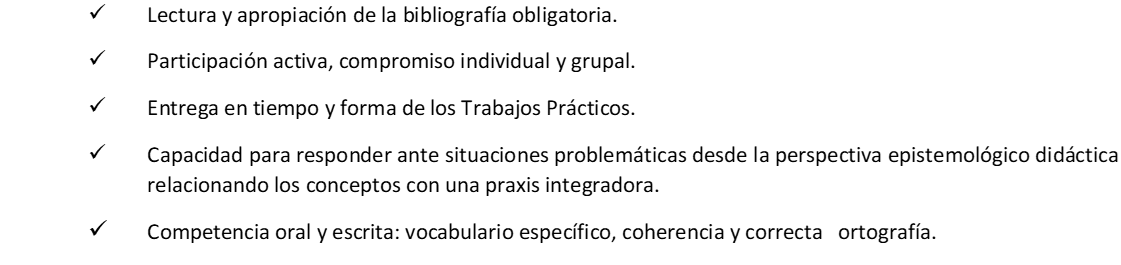 CONDICIONES PARA LA APROBACION DE LA CURSADA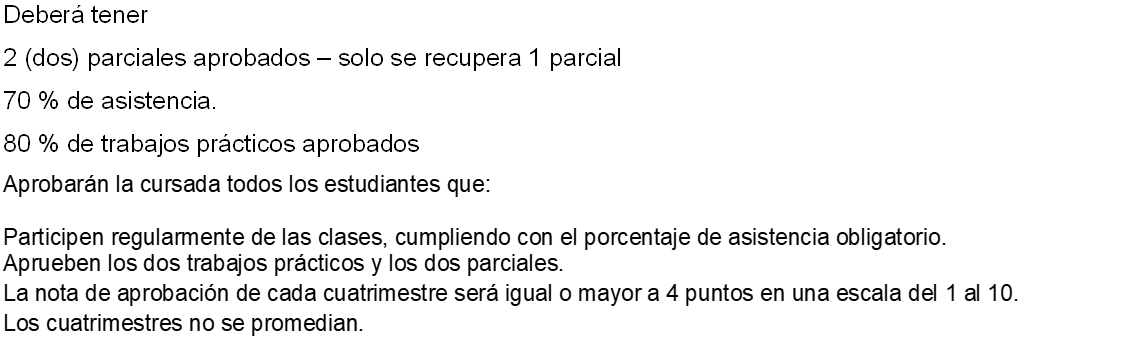 CONDICIONES PARA LA ACREDITACION DE LA MATERIA 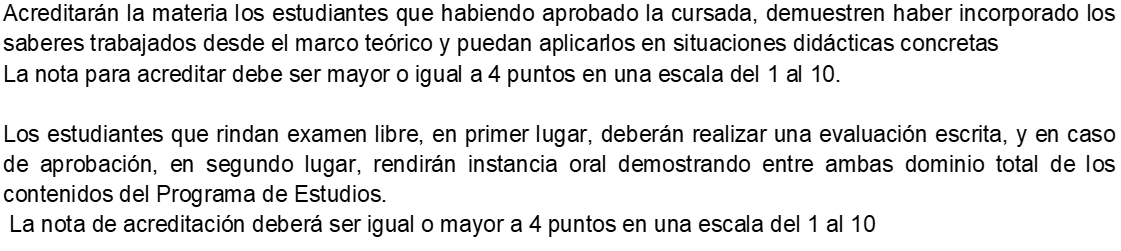 